Checklist for AAPOR Transparency InitiativeSurvey: ECU Center for Survey Research Election/Coronavirus Poll, 5/7-5/9IVR Survey (Telephone Script)Q1. Do you currently live in the state of North Carolina? Press 1 for Yes Press 2 for No (end call) Press 9 to repeat the questionQ2. Are you currently registered to vote? Press 1 for Yes Press 2 for No (end call) Press 3 for Not sure (end call) Press 9 to repeat the questionQ3. Have you moved from your home or apartment in the last two years? Press 1 for Yes Press 2 for No (skip to Q5) Press 9 to repeat the questionQ4. Since moving, did you register to vote at your current home or apartment? Press 1 for Yes Press 2 for No (end call) Press 3 for Cannot remember (end call) Press 9 to repeat the questionQ5. Four years ago, did you vote in the 2016 presidential election? Press 1 for Yes Press 2 for No (skip to Q7)  Press 3 for Cannot remember (skip to Q7)  Press 9 to repeat the questionQ6. Four years ago, which candidate did you vote for in the 2016 presidential election? Press 1 for Donald Trump Press 2 for Hillary Clinton  Press 3 for Gary Johnson Press 4 for Some other candidate Press 9 to repeat the questionQ7. Should restaurants in North Carolina be allowed to resume with dine-in services immediately?  Press 1 for Yes Press 2 for No  Press 3 for Not sure Press 9 to repeat the questionQ8. Should all businesses in North Carolina be allowed to re-open immediately? Press 1 for Yes Press 2 for No  Press 3 for Not sure  Press 9 to repeat the questionQ9. How strongly do you agree or disagree with the following statement? At the present time, I am angry about the “stay at home” order that has been issued since the outbreak of the coronavirus. Press 1 for Strongly agree Press 2 for Somewhat agree  Press 3 for Neither agree nor disagree Press 4 for Somewhat disagree Press 5 for Strongly disagree Press 9 to repeat the questionQ10. How strongly do you agree or disagree with the following statement? Because of the coronavirus pandemic, I am worried about my household’s financial situation. Press 1 for Strongly agree Press 2 for Somewhat agree  Press 3 for Neither agree nor disagree Press 4 for Somewhat disagree Press 5 for Strongly disagree Press 9 to repeat the questionQ11. Do you approve or disapprove of President Donald Trump’s handling of the federal government’s response to the coronavirus outbreak in the United States? Press 1 for Approve Press 2 for Disapprove Press 3 for Not sure Press 9 to repeat the questionQ12. Do you approve or disapprove of Governor Roy Cooper’s handling of the state government’s response to the coronavirus outbreak in North Carolina? Press 1 for Approve Press 2 for Disapprove Press 3 for Not sure Press 9 to repeat the questionQ13. Do you approve or disapprove of Governor Roy Cooper’s recent decision to move into Phase 1 of lifting the coronavirus restrictions in North Carolina? Press 1 for Approve (skip to Q14) Press 2 for Disapprove  Press 3 for Not sure or if you are unfamiliar with Phase 1 (skip to Q14) Press 9 to repeat the questionQ14. Do you approve or disapprove of President Donald Trump’s overall job performance? Press 1 for Approve Press 2 for Disapprove Press 3 for Not sure Press 9 to repeat the questionQ15. Do you approve or disapprove of Governor Roy Cooper’s overall job performance? Press 1 for Approve Press 2 for Disapprove Press 3 for Not sure Press 9 to repeat the questionQ16. How much trust do you have in President Donald Trump to provide reliable information on the coronavirus? Press 1 for A great deal of trust Press 2 for A fair amount of trust Press 3 for Not much trust Press 4 for No trust at all Press 9 to repeat the questionQ17. How much trust do you have in Dr. Anthony Fauci, the director of the National Institute of Allergy and Infectious Diseases, to provide reliable information on the coronavirus? Press 1 for A great deal of trust Press 2 for A fair amount of trust Press 3 for Not much trust Press 4 for No trust at all Press 9 to repeat the questionQ18. How much trust do you have in Governor Roy Cooper to provide reliable information on the coronavirus? Press 1 for A great deal of trust Press 2 for A fair amount of trust Press 3 for Not much trust Press 4 for No trust at all Press 9 to repeat the questionQ19. If the current election for President of the United States was today, would you vote for Donald Trump, Joe Biden, or some other candidate? Press 1 for Donald Trump Press 2 for Joe Biden Press 3 for Some other candidate Press 4 for Undecided Press 9 to repeat the questionQ20. If the current election for Governor of North Carolina was today, would you vote for Democrat Roy Cooper, Republican Dan Forest, or some other candidate? Press 1 for Roy Cooper Press 2 for Dan Forest Press 3 for Some other candidate Press 4 for Undecided Press 9 to repeat the questionQ21. Do you approve or disapprove of Senator Richard Burr’s overall job performance? Press 1 for Approve Press 2 for Disapprove Press 3 for Not sure Press 9 to repeat the questionQ22. Do you approve or disapprove of Senator Thom Tillis’s overall job performance? Press 1 for Approve Press 2 for Disapprove Press 3 for Not sure Press 9 to repeat the questionQ23. If the current election for U.S. Senator of North Carolina was today, would you vote for Republican Thom Tillis, Democrat Cal Cunningham, or some other candidate? Press 1 for Thom Tillis Press 2 for Cal Cunningham Press 3 for Some other candidate Press 4 for Undecided Press 9 to repeat the questionQ24. In politics today, do you consider yourself a Republican, Democrat, independent, or something else?  Press 1 for Republican (skip to Q24) Press 2 for Democrat (skip to Q24) Press 3 for Independent Press 4 for Something else Press 9 to repeat the questionQ24b. Do you think of yourself as closer to the Republican Party or closer to the Democratic Party? Press 1 for the Republican Party Press 2 for the Democratic Party Press 3 for Neither Press 9 to repeat the questionQ25. For statistical purposes only, which category best describes you? Press 1 for Hispanic or Latino of any race Press 2 for White or Caucasian Press 3 for Black or African American Press 4 for Asian or Asian American Press 5 for Some other race or ethnicity, or multiple races Press 9 to repeat the questionQ26. What is your age range? Press 1 for 18 to 24 years old Press 2 for 25 to 34 years old Press 3 for 35 to 44 years old Press 4 for 45 to 54 years old Press 5 for 55 to 64 years old Press 6 for 65 years or older Press 9 to repeat the questionQ27. What is the highest level of school you have completed or the highest degree you have received? Press 1 for Did not finish high school Press 2 for High school graduate or GED certificate Press 3 for Some college or a 2-year associate degree Press 4 for 4-year college or university degree Press 5 for Postgraduate degree Press 9 to repeat the questionQ28. How would you describe your political views today? Press 1 for Very liberal Press 2 for Somewhat liberal Press 3 for Moderate Press 4 for Somewhat conservative Press 5 for Very conservative Press 9 to repeat the questionQ29. Are you male or female, or do you prefer another description? Press 1 for Male Press 2 for Female Press 3 for Prefer another description Press 9 to repeat the questionQ30. What is your current annual household income? Press 1 for Less than $50,000 Press 2 for $50,000 to $100,000 Press 3 for More than $100,000 Press 4 for Prefer not to answer Press 9 to repeat the questionThank you for participating in this survey.Online Survey (Questionnaire)Start of Block: Consent BlockThe Center for Survey Research at East Carolina University (ECU) is conducting a short survey concerning the government's response to the coronavirus and the 2020 election in North Carolina. Please make your opinion heard by answering just a few short questions that will take less than 5 minutes of your time. Your responses to all questions are completely confidential. 
 
Your participation in the poll is voluntary. You may stop at any time. If you have questions, please call Dr. Peter Francia or Dr. Jonathan Morris at the Center for Survey Research. The number is 252-737-5390. Or, call the ECU Office of Research Integrity and Compliance (ORIC) at 252-744-2914 for any questions about your rights as a participant.     If you are willing to participate in this survey, please click the YES button below. Otherwise, please select the NO button. To register your response, please click the purple arrow at the bottom of the page.Yes, I agree to participate in this survey.  No, I do not wish to take this survey.  Skip To: End of Survey If The Center for Survey Research at East Carolina University (ECU) is conducting a short survey con... = No, I do not wish to take this survey.End of Block: Consent BlockStart of Block: Screening blockQ1 Do you currently live in the state of North Carolina?Yes  No   Skip To: End of Survey If Do you currently live in the state of North Carolina? = NoQ2 Are you currently registered to vote?Yes  No  Not sure  Skip To: End of Survey If Are you currently registered to vote? = NoSkip To: End of Survey If Are you currently registered to vote? = Not sureQ3 Have you moved from your home or apartment in the last two years?Yes  No  Skip To: End of Block If Have you moved from your home or apartment in the last two years? = NoQ4 Since moving, did you register to vote at your current home or apartment?Yes  No  Cannot remember  Skip To: End of Survey If Since moving, did you register to vote at your current home or apartment? = NoSkip To: End of Survey If Since moving, did you register to vote at your current home or apartment? = Cannot rememberEnd of Block: Screening blockStart of Block: Question blockQ5 Four years ago, did you vote in the 2016 presidential election?Yes  No   Cannot remember  Skip To: Q7 If Four years ago, did you vote in the 2016 presidential election? = NoSkip To: Q7 If Four years ago, did you vote in the 2016 presidential election? = Cannot rememberQ6 Four years ago, which candidate did you vote for in the 2016 presidential election?Donald Trump  Hillary Clinton   Gary Johnson   Some other candidate  Q7 Should restaurants in North Carolina be allowed to resume with dine-in services immediately?Yes  No   Not sure  Q8 Should all businesses in North Carolina be allowed to re-open immediately?Yes   No  Not sure  QCH This next question is a check to ensure that you are reading the questions and response categories carefully. Please answer "16" below to the question: What is 10+6?15   16   17   18   21  Skip To: End of Survey If This next question is a check to ensure that you are reading the questions and response categorie... = 15Skip To: End of Survey If This next question is a check to ensure that you are reading the questions and response categorie... = 17Skip To: End of Survey If This next question is a check to ensure that you are reading the questions and response categorie... = 18Skip To: End of Survey If This next question is a check to ensure that you are reading the questions and response categorie... = 21Q9 How strongly do you agree or disagree with the following statement?

At the present time, I am angry about the "stay at home" order that has been issued since the outbreak of the coronavirus.Strongly agree  Somewhat agree   Neither agree nor disagree  Somewhat disagree  Strongly disagree   Q10 How strongly do you agree or disagree with the following statement?

Because of the coronavirus pandemic, I am worried about my household's financial situation.Strongly agree  Somewhat agree   Neither agree nor disagree   Somewhat disagree  Strongly disagree   Q11 Do you approve or disapprove of President Donald Trump's handling of the federal government's response to the coronavirus outbreak in the United States?Approve  Disapprove  Not sure   Q12 Do you approve or disapprove of Governor Roy Cooper's handling of the state government's response to the coronavirus outbreak in North Carolina?Approve  Disapprove  Not sure   Q13 Do you approve or disapprove of Governor Roy Cooper’s recent decision to move into Phase 1 of lifting the coronavirus restrictions in North Carolina?Approve  Disapprove   Not sure or unfamiliar with Phase 1  Skip To: Q14 If Do you approve or disapprove of Governor Roy Cooper’s recent decision to move into Phase 1 of lif... = ApproveSkip To: Q14 If Do you approve or disapprove of Governor Roy Cooper’s recent decision to move into Phase 1 of lif... = Not sure or unfamiliar with Phase 1Q14 Do you approve or disapprove of President Donald Trump's overall job performance?Approve   Disapprove  Not sure  Q15 Do you approve or disapprove of Governor Roy Cooper's overall job performance?Approve  Disapprove   Not sure  Q16 How much trust do you have in President Donald Trump to provide reliable information on the coronavirus?A great deal of trust  A fair amount of trust  Not much trust  No trust at all   Q17 How much trust do you have in Dr. Anthony Fauci, the director of the National Institute of Allergy and Infectious Diseases, to provide reliable information on the coronavirus?A great deal of trust  A fair amount of trust  Not much trust  No trust at all   Q18 How much trust do you have in Governor Roy Cooper to provide reliable information on the coronavirus?A great deal of trust  A fair amount of trust  Not much trust  No trust at all   Q19 If the current election for President of the United States was today, would you vote for Donald Trump, Joe Biden, or some other candidate?Donald Trump  Joe Biden  Some other candidate  Undecided  Q20 If the current election for Governor of North Carolina was today, would you vote for Democrat Roy Cooper, Republican Dan Forest, or some other candidate?Roy Cooper   Dan Forest  Some other candidate  Undecided  Q21 Do you approve or disapprove of Senator Richard Burr's overall job performance?Approve   Disapprove  Not sure   Q22 Do you approve or disapprove of Senator Thom Tillis's overall job performance?Approve  Disapprove  Not sure   Q23 If the current election for U.S. Senator of North Carolina was today, would you vote for Republican Thom Tillis, Democrat Cal Cunningham, or some other candidate?Thom Tillis  Cal Cunningham  Some other candidate  Undecided  Q24 In politics today, do you consider yourself a Republican, Democrat, independent, or something else?Republican  Democrat   Independent   Something else  Skip To: Q25 If In politics today, do you consider yourself a Republican, Democrat, independent, or something else? = RepublicanSkip To: Q25 If In politics today, do you consider yourself a Republican, Democrat, independent, or something else? = DemocratQ24b Do you think of yourself as closer to the Republican Party or closer to the Democratic Party?Closer to the Republican Party  Closer to the Democratic Party  Neither  Q25 For statistical purposes only, which category best describes you?Hispanic or Latino of any race  White or Caucasian  Black or African American  Asian or Asian American   Some other race or ethnicity, or multiple races   Q26 What is your age range?18 to 24 years old  25 to 34 years old   35 to 44 years old   45 to 54 years old   55 to 64 years old   65 years or older   Q27 What is the highest level of school you have completed or the highest degree you have received? Did not finish high school  High school graduate or GED certificate  Some college or a 2-year associate degree  4-year college or university degree  Postgraduate degree  Q28 How would you describe your political views today?Very liberal  Somewhat liberal  Moderate  Somewhat conservative  Very conservative  Q29 Are you male or female, or do you prefer to self-describe?Male   Female  Prefer to self-describe: ________________________________________________Q30 What is your current annual household income?Less than $50,000  $50,000 to $100,000  More than $100,000  Prefer not to answer  End of Block: Question blockTI Disclosure ElementsAnswersWho sponsored the TI Research and who conducted it. If different from the sponsor, the original sources of funding will also be disclosed.The ECU Center for Survey Research The exact wording and presentation of questions and response options whose results are reported. This includes preceding interviewer or respondent instructions and any preceding questions that might reasonably be expected to influence responses to the reported results.The full questionnaire is below.A definition of the population under study and its geographic location.Registered voters in North CarolinaDates of data collection.May 7-9A description of the sampling frame(s) and its coverage of the target population, including mention of any segment of the target population that is not covered by the design. This many include, for example, exclusion of Alaska and Hawaii in U.S. surveys; exclusion of specific provinces or rural areas in international surveys; and exclusion of non-panel members in panel surveys. If possible the estimated size of non-covered segments will be provided. If a size estimate cannot be provided, this will be explained. If no frame or list was utilized, this will be indicated.Aristotle voter file of over 1.7 million registered voters with landlines, and a random sample of 30,000 was drawn (n=733).  Voters with cell phones were not included.  The online sample of 378 registered voters was provided by Lucid.The name of the sample supplier, if the sampling frame and/or the sample itself was provided by a third party.Aristotle, LLC (phone)Lucid, LLC (online survey)The methods used to recruit the panel or participants, if the sample was drawn from a pre-recruited panel or pool of respondents.Lucid uses opt-in panels recruit participantsA description of the sample design, giving a clear indication of the method by which the respondents were selected, recruited, intercepted or otherwise contacted or encountered, along with any eligibility requirements and/or oversampling. If quotas were used, the variables defining the quotas will be reported. If a within-household selection procedure was used, this will be described. The description of the sampling frame and sample design will include sufficient detail to determine whether the respondents were selected using probability or non-probability methods.See #5 Method(s) and mode(s) used to administer the survey (e.g., CATI, CAPI, ACASI, IVR, mail survey, web survey) and the language(s) offered.IVR and online Sample sizes (by sampling frame if more than on was used) and a discussion of the precision of the findings. For probability samples, the estimates of sampling error will be reported, and the discussion will state whether or not the reported margins of sampling error or statistical analyses have been adjusted for the design effect due to weighting, clustering, or other factors. Disclosure requirements for non-probability samples are different because the precision of estimates from such samples is a model-based measure (rather than the average deviation from the population value over all possible samples). Reports of non- probability samples will only provide measures of precision if they are accompanied by a detailed description of how the underlying model was specified, its assumptions validated and the measure(s) calculated. To avoid confusion, it is best to avoid using the term “margin of error” or “margin of sampling error” in conjunction with non-probability samples.The sample consisted of registered voters, n=1111, with a Credibility Interval (CI) like a poll’s margin of error (MOE) of +/- 3.4 percentage points. Screening questions asked the following: (1) Do you currently live in the state of North Carolina? (2) Are you currently registered to vote? Those who answered “no” to either question were eliminated from the sample. Respondents were also asked: (3) Have you moved from your home or apartment in the last two years? If yes, (4) Since moving, did you register to vote at your current home or apartment? Those who answered “no” or “cannot remember” to question 4 were eliminated from the sample as well.A description of how the weights were calculated, including the variables used and the sources of weighting parameters, if weighted estimates are reported.The data were weighted by age, race, gender, education, mode, and 2016 election modeling.If the results reported are based on multiple samples or multiple modes, the preceding items will be disclosed for each. Reviewer: Type NA if not applicable.N/AContact for obtaining more information about the study.morrisj@ecu.edufranciap@ecu.edu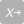 Page BreakPage BreakPage BreakPage Break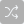 Page BreakPage BreakPage BreakPage BreakPage BreakPage BreakPage BreakPage BreakPage BreakPage BreakPage BreakPage BreakPage BreakPage BreakPage BreakPage BreakPage BreakPage BreakPage BreakPage BreakPage BreakPage BreakPage BreakPage BreakPage BreakPage BreakPage BreakPage Break